Facebook Unveils New Policies to Curb Hate Content  Facebook is banning white nationalist and white separatist accounts and content that praises or supports the ideologies on its platform and on Instagram and will direct individuals who search related terms to Life After Hate, an organization that helps extremists disassociate from hate groups. Color of Change and other civil rights groups are praising the new policies.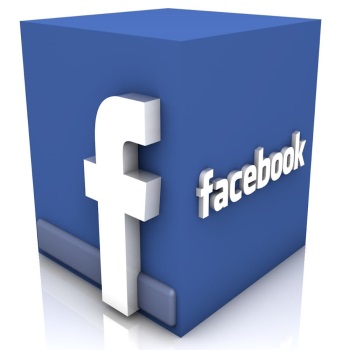 CNET 3/28/19https://www.cnet.com/news/facebook-bans-white-nationalist-and-separatist-content/